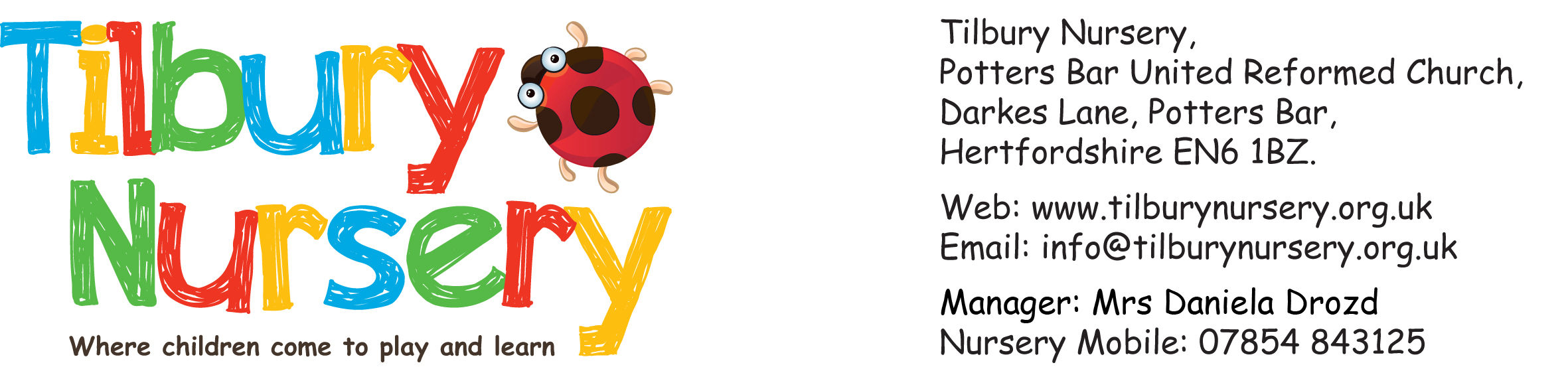 APPLICATION FORMFull name of child: __________________________________________ Boy or girl? ___________Date of birth: _______________ NHS no: _________________Ethnicity code (see over): _______2 Year old funding No. (if applicable): __________ 30 hour funding No. (if applicable): ___________When would you like your child to start Nursery?  ______________________________________  What are the preferred days? _______________________ Any days unavailable? _____________To which school are you hoping to send your child and when?________________________________Names of parents: ______________________________________________________________Full home address: _________________________________________________________________________________________________________________  Post Code: ________________Email address:  _________________________________________________________________Telephone numbers: _____________________________________________________________A non-refundable registration fee of £10.00 is payable with this application. (If you are not in receipt of HCC funding).
Cheques should be made payable to Tilbury Nursery.
Signature of parent: ________________________________________ Date: _______________How did you hear about Tilbury Nursery: _____________________________________________For office use only: £10.00 fee received cash / cheque __________________ Date: ____________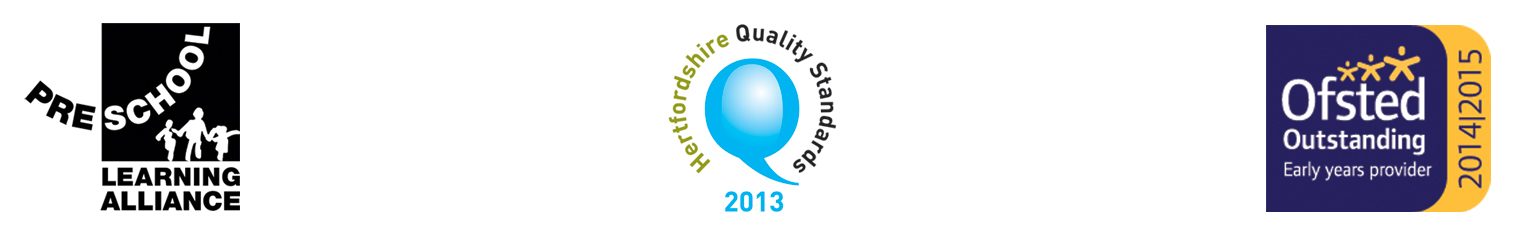 DEPARTMENT FOR EDUCATION ETHNIC ORIGIN CODESDfE APPROVED CATEGORIESCODEDfE APPROVED CATEGORIESCODEWHITECHINESEWhite - BritishWBRIChineseCHNE     White - Cornish     Hong Kong Chinese     White - English      Malaysian Chinese     White - Scottish     Singaporean Chinese     White - Welsh     Taiwanese     Other White British     Other ChineseWhite - IrishWIRIASIAN OR ASIAN BRITISHTraveller of Irish HeritageWIRTIndianAINDItalianWITAPakistaniAPKNTurkish/ Turkish CypriotWTUR     Mirpuri PakistaniAny Other White BackgroundWOTW     Kashmiri Pakistani     Albanian      Other Pakistani     Bosnian- HerzegovinianBangladeshiABAN     CroatianAny Other Asian BackgroundAOTH     Greek/ Greek Cypriot     African Asian      Greek     Kashmiri Other     Greek Cypriot     Nepali     Kosovan     Sri Lankan Sinhalese     Portuguese     Sri Lankan Tamil     Serbian     Sri Lankan Other     White European     Other Asian     White Other ANY OTHER ETHNIC GROUPOOTHGypsy / RomaWROM     AfghanMIXED / DUAL BACKGROUND     Arab OtherWhite and Black CaribbeanMWBC     EgyptianWhite and Black AfricanMWBA     FilipinoWhite and AsianMWAS     Iranian     White and Pakistani     Iraqi     White and Indian     Japanese     White and Any Other Asian Background     KoreanAny Other Mixed BackgroundMOTH     Kurdish      Asian and Any Other Ethnic Group     Latin/ South/ Central American      Asian and Black     Lebanese     Asian and Chinese     Libyan     Black and Any Other Ethnic Group     Malay     Black and Chinese      Moroccan     Chinese and Any Other Ethnic Group     Polynesian      White and Any Other Ethnic Group     Thai     White and Chinese     Vietnamese     Other Mixed Background     YemeniBLACK OR BLACK BRITISH     Other Ethnic GroupBlack CaribbeanBCRBPlease circle the categorywhich best describes your child.Thank you!Please circle the categorywhich best describes your child.Thank you!Black AfricanBAFRPlease circle the categorywhich best describes your child.Thank you!Please circle the categorywhich best describes your child.Thank you!     Black - AngolanPlease circle the categorywhich best describes your child.Thank you!Please circle the categorywhich best describes your child.Thank you!     Black - CongolesePlease circle the categorywhich best describes your child.Thank you!Please circle the categorywhich best describes your child.Thank you!     Black - GhanaianPlease circle the categorywhich best describes your child.Thank you!Please circle the categorywhich best describes your child.Thank you!     Black - NigerianPlease circle the categorywhich best describes your child.Thank you!Please circle the categorywhich best describes your child.Thank you!     Black - Sierra LeoneanPlease circle the categorywhich best describes your child.Thank you!Please circle the categorywhich best describes your child.Thank you!     Black - SomaliPlease circle the categorywhich best describes your child.Thank you!Please circle the categorywhich best describes your child.Thank you!     Black - SudanesePlease circle the categorywhich best describes your child.Thank you!Please circle the categorywhich best describes your child.Thank you!     Other Black African Please circle the categorywhich best describes your child.Thank you!Please circle the categorywhich best describes your child.Thank you!Any Other Black BackgroundBOTHPlease circle the categorywhich best describes your child.Thank you!Please circle the categorywhich best describes your child.Thank you!     Black EuropeanPlease circle the categorywhich best describes your child.Thank you!Please circle the categorywhich best describes your child.Thank you!     Black North American Please circle the categorywhich best describes your child.Thank you!Please circle the categorywhich best describes your child.Thank you!     Other BlackPlease circle the categorywhich best describes your child.Thank you!Please circle the categorywhich best describes your child.Thank you!